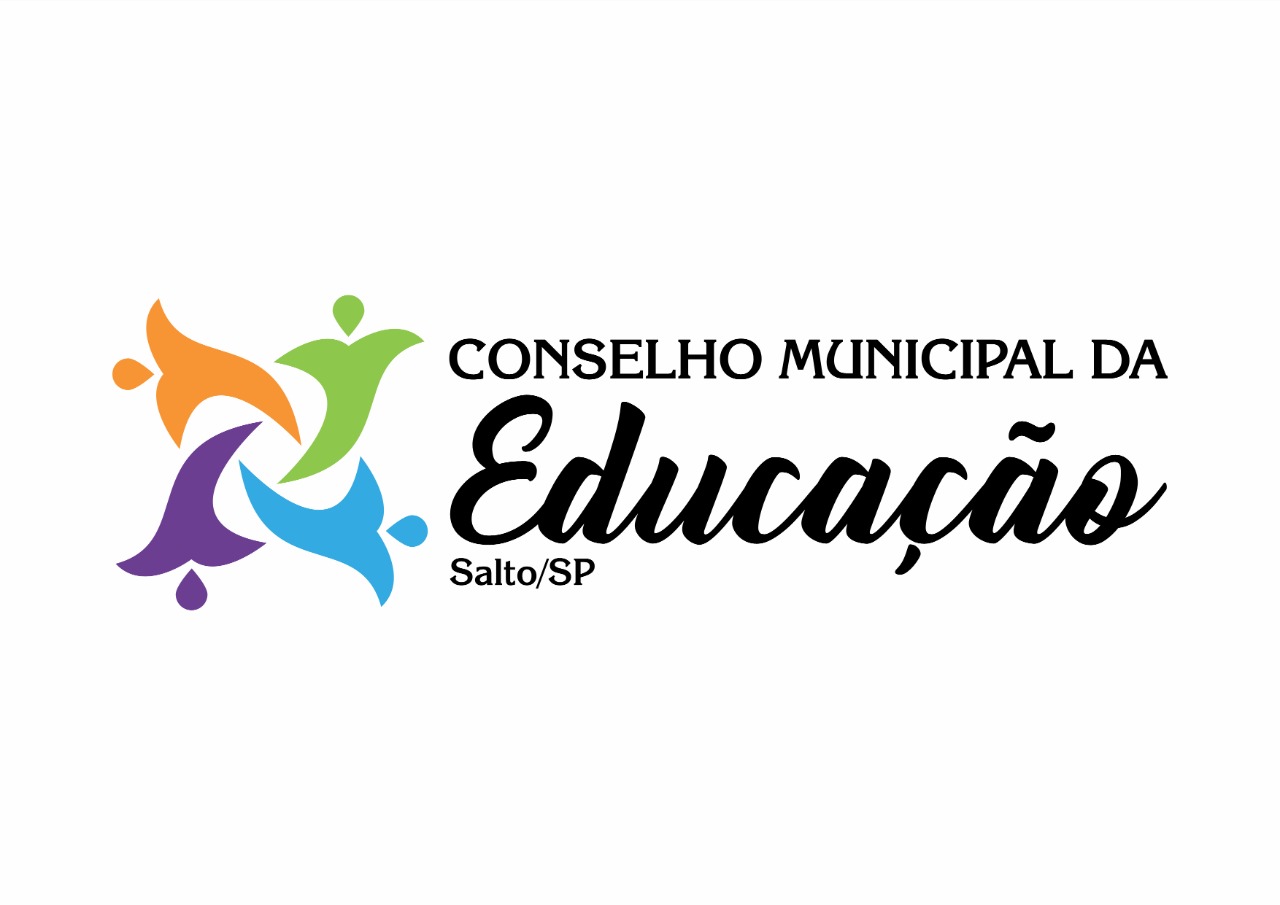 Ofício 52/2021				                          Salto, 28 de junho de 2021Assunto: PARECERExmo. Sr. Marcio Conrado Dada à relevância dos assuntos debatidos na última reunião do CME SALTO/SP no dia 23 de junho, sobre o retorno das aulas programadas para o dia 26 de julho solicitamos de Vossa Excelência por escrito, os protocolos de biossegurança para o retorno das atividades nas escolas municipais. Certa da costumeira atenção, despeço-me externando protestos de estima e consideração.Cordialmente,Evelize Assunta PadovaniPresidente CMESalto/SP.MARCIO CONRADOSECRETÁRIO DE SAÚDEOBS: Ofício solicitado pelo Conselheiro: Marcos Aurélio Rachid BatalhaVice-Presidente e Representante de Pais do Ensino Fundamental Municipal